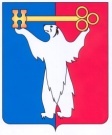 АДМИНИСТРАЦИЯ ГОРОДА НОРИЛЬСКАКРАСНОЯРСКОГО КРАЯПОСТАНОВЛЕНИЕ20.06.2022                                           г. Норильск                                                 №  333О внесении изменений в постановление Администрации города Норильска 
от 15.06.2015 № 294В целях урегулирования вопросов, касающихся оплаты труда работников муниципальных учреждений муниципального образования город Норильск, занятых в трудовых отрядах школьников,ПОСТАНОВЛЯЮ:1.	Внести в Типовое положение об оплате труда работников муниципальных учреждений муниципального образования город Норильск, занятых в трудовых отрядах школьников, утвержденное постановлением Администрации города Норильска от 15.06.2015 № 294 (далее - Положение), следующие изменения:1.1.	Пункт 2.2 Положения изложить в следующей редакции:«2.2. Минимальный размер оклада работникам ТОШ устанавливается на основе профессиональной квалификационной группы, утвержденной Приказом Минздравсоцразвития РФ от 29.05.2008 № 248н «Об утверждении профессиональных квалификационных групп общеотраслевых профессий рабочих»:».1.2.	Пункт 2.3.2 Положения изложить в следующей редакции:«2.3.2. Повышающий коэффициент для работников ТОШ устанавливается в размере:–	с 01.06.2022 – 5,06598;–	с 01.07.2022 – 4,66534.».2.	Опубликовать настоящее постановление в газете «Заполярная правда» и разместить его на официальном сайте муниципального образования город Норильск. 3.	Настоящее постановление вступает в силу после опубликования в газете «Заполярная правда» и распространяет свое действие на правоотношения, возникшие с 01.06.2022. И.о. Главы города Норильска						        Н.А. ТимофеевКвалификационные уровниМинимальный размер оклада, руб.с 01.06.2022Минимальный размер оклада, руб.с 01.07.2022Профессиональная квалификационная группа «Общеотраслевые профессии рабочих первого уровня»Профессиональная квалификационная группа «Общеотраслевые профессии рабочих первого уровня»Профессиональная квалификационная группа «Общеотраслевые профессии рабочих первого уровня»1 квалификационный уровень (подсобный рабочий)3 016,03 275,0